平湖市公安局2021年公开招考警务辅助人员计划及岗位要求表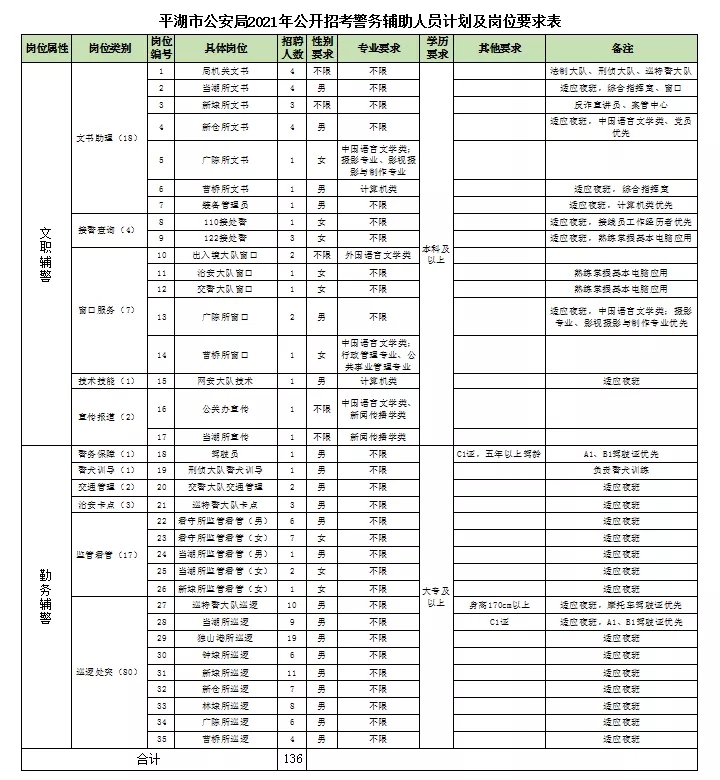 